Ncube Wincrange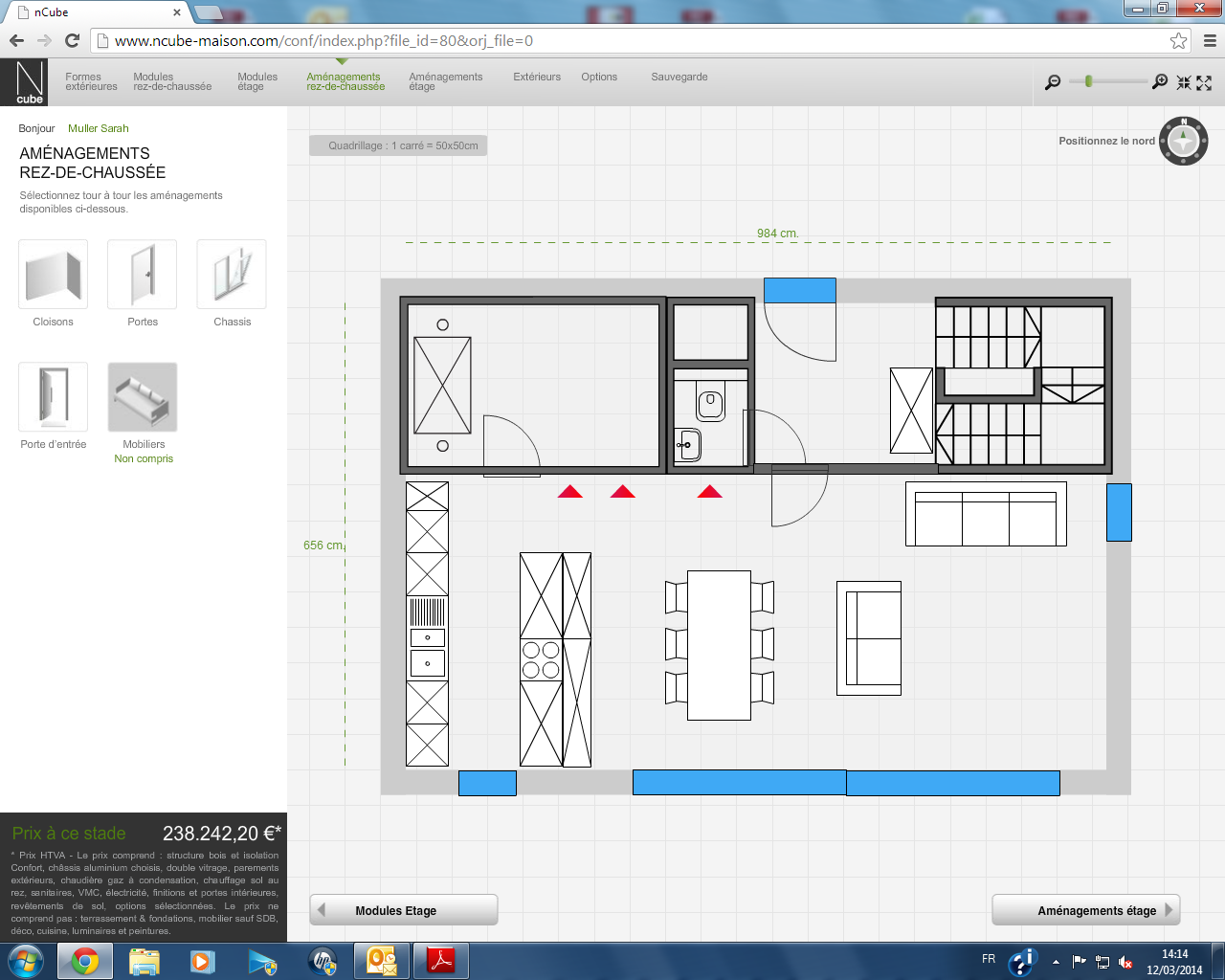 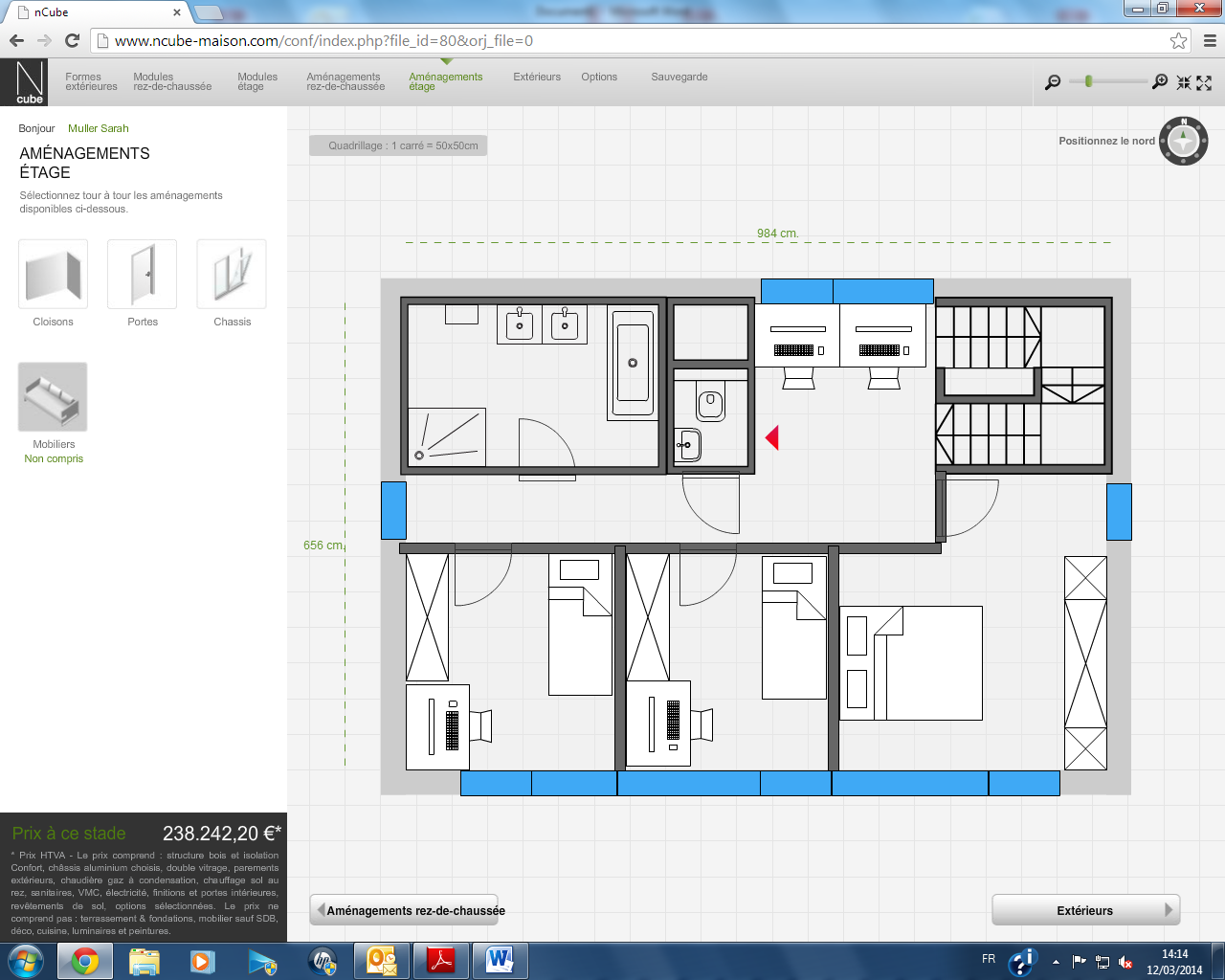 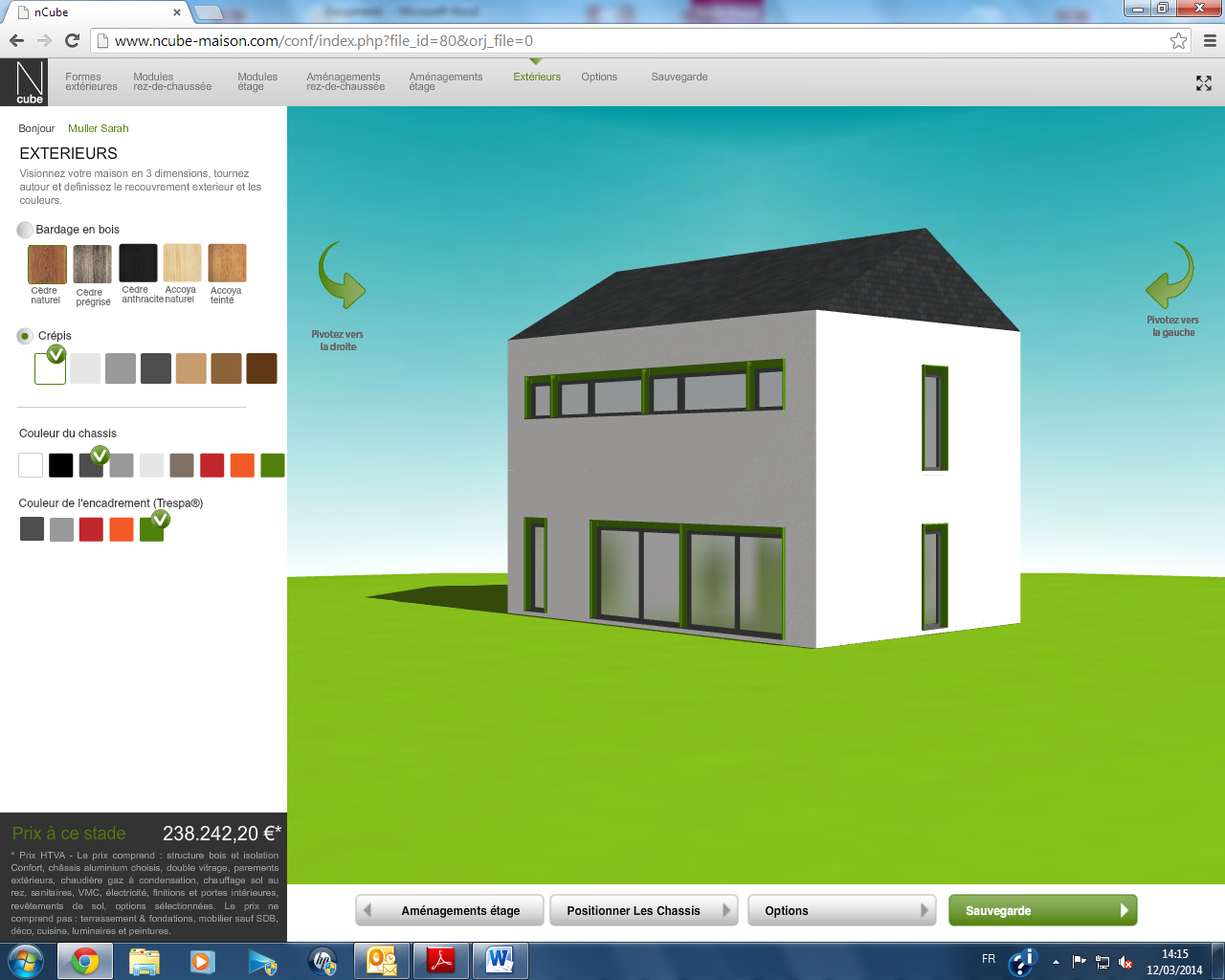 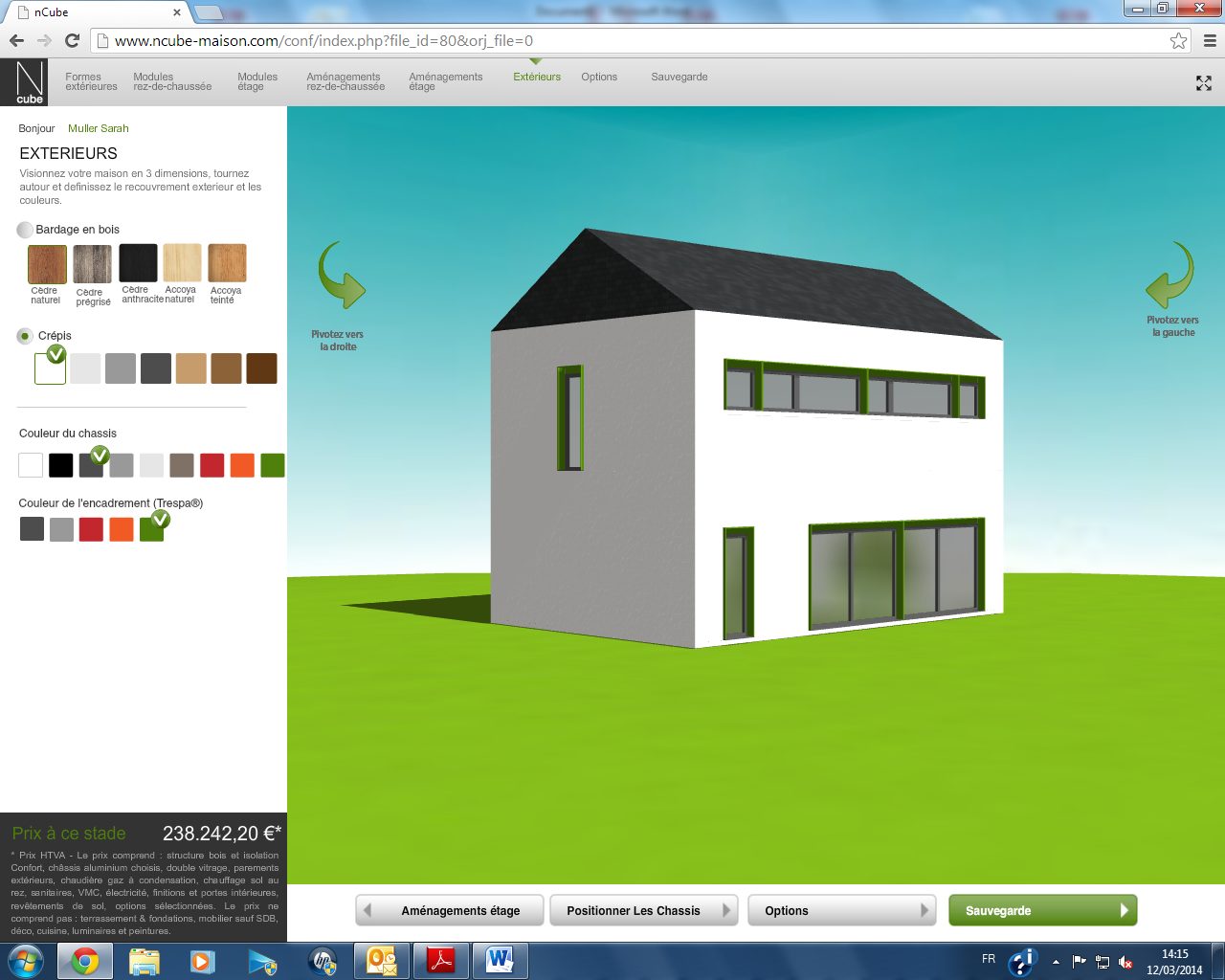 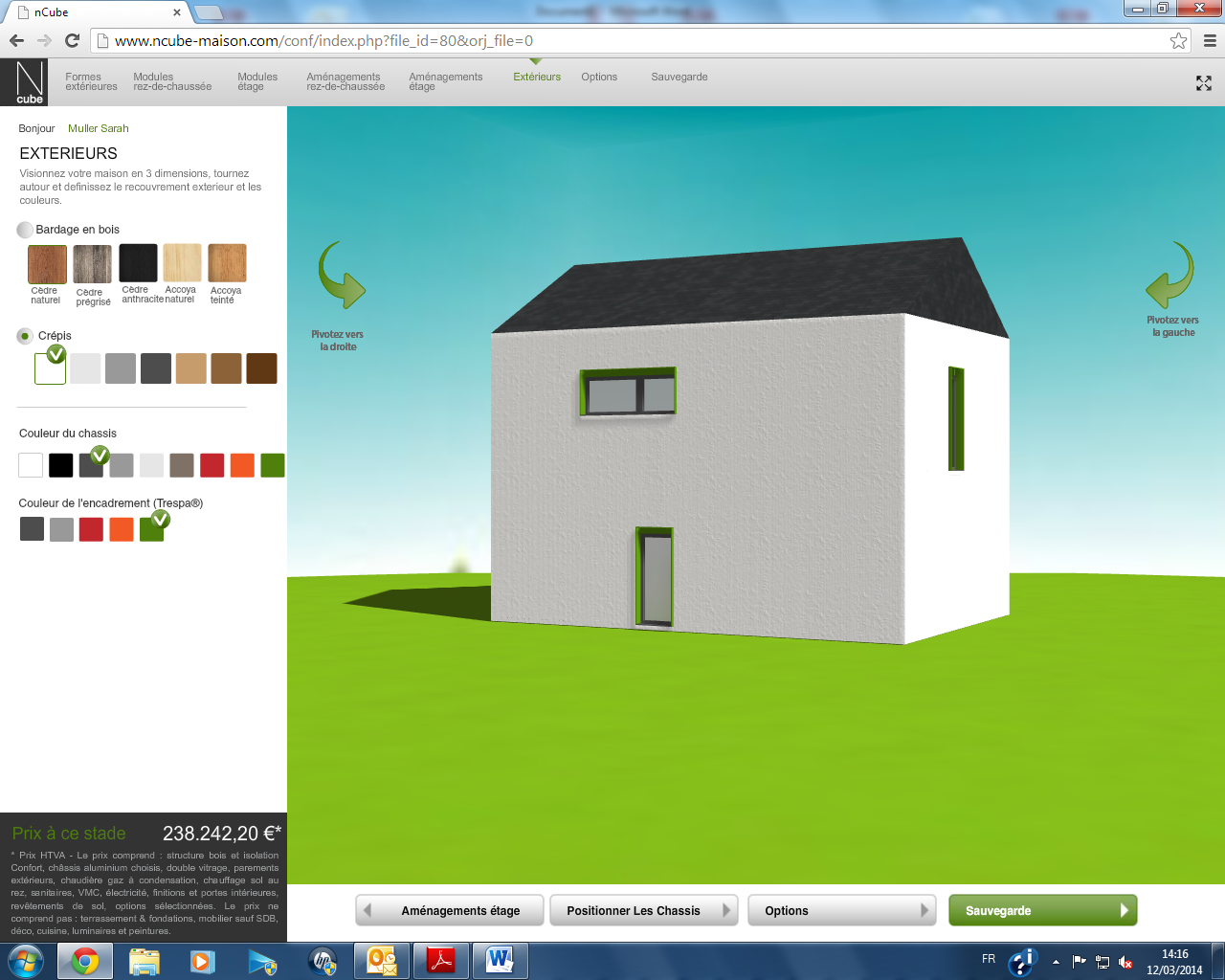 